44                                                      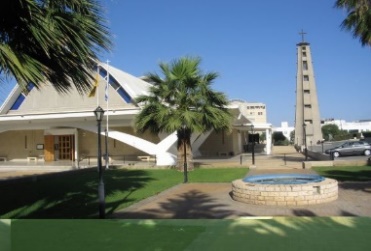   ΙΕΡΑ  ΑΡΧΙΕΠΙΣΚΟΠΗ  ΚΥΠΡΟΥ                      ΙΕΡΟΣ ΝΑΟΣ ΑΠ. ΒΑΡΝΑΒΑ                       ΔΑΣΟΥΠΟΛΕΩΣ                                  Α. Δημητρίου  80,  2025   Στρόβολος  Τηλ.  22871098ΠΡΟΓΡΑΜΜΑ ΙΕΡΩΝ ΑΚΟΛΟΥΘΙΩΝΏρα Ενάρξεως  Εσπερινού    6:00 μ.μ.     Όρθρου 6:30 π.μ.  2ΠαρασκευήΤου Οσίου Τίτου του Θαυματουργού, Θεοδώρας της Παρθενομάρτυρος..Θεία Λειτουργία των Προηγιασμένων Τιμίων Δώρων.                     6:30 – 8:30 π. μ.Μικρό Απόδειπνο,    Γ΄  Στάση των Χαιρετισμών.                                6:00  - 7:30 μ.μ.  3ΣάββατονΝικήτα Ομολογητού, Ιωσήφ του Υμνογράφου.Όρθρος και Θεία Λειτουργία.                                                                 6:30 – 8:30 π.μ.                                                     4ΚυριακήΚυριακή Γ΄ Νηστειών  ( Σταυροπροσκυνήσεως )Του Οσίου Γεωργίου του εν Μαλεώ, Θεωνά Θεσσαλονίκης.Όρθρος και Θεία Λειτουργία.                                                               6:30 – 10:00 π.μ.                                                     7ΤετάρτηΚαλλιοπίου Μάρτυρος, του Οσίου Σάββα του εν Καλύμνω.Θεία Λειτουργία των Προηγιασμένων Τιμίων Δώρων.                     6:30 – 8:30 π. μ     9ΠαρασκευήΕυψυχίου Μάρτυρος, Βαδίμου Ιερομ.Θεία Λειτουργία των Προηγιασμένων Τιμίων Δώρων.                     6:30 - 8:30 π.μΜικρό Απόδειπνο.    Δ΄  Στάση των Χαιρετισμών.                               6:00  - 7:30 μ.μ    10ΣάββατονΤου Αγίου Ιερομ.  Γρηγορίου του Ε΄ Πατριάρχου Κωνσταντινουπόλεως.   Όρθρος και Θεία Λειτουργία.                                                              6:30 – 8:45 π.μ.                                                  11ΚυριακήΚυριακή  Δ΄ Νηστειών.  Του Οσίου  Ιωάννου  Συγγραφέως της Κλίμακος, Αντίπα Ιερομ. Επισκ. Περγάμου, της Οσίας Τρυφαίνης.Όρθρος και Θεία Λειτουργία.                                                                 6:30 – 9:45 π.μ.    14ΤετάρτηΑριστάρχου, Πούδη και Τροφίμου εκ των Ο΄ Αποστόλων.Θεία Λειτουργία των Προηγιασμένων Τιμίων Δώρων.                     6:30 - 8:30 π.μ.Μικρόν Απόδειπνο και ο Μέγας Κανών.                                              6:00 - 7:45 μ.μ.    16ΠαρασκευήΑγάπης, Ειρήνης και Χιονίας των Μαρτύρων, Αμφιλοχίου του εν Πάτμω.Θεία Λειτουργία των Προηγιασμένων Τιμίων Δώρων.                     6:30 - 8:30 π.μ.Μικρό Απόδειπνο.    Ακολουθία του  Ακαθίστου Ύμνου.                   6:00  - 7:45 μ.μ.    17ΣάββατονΣυμεών Ιερομ. του εν Περσίδι, Μακαρίου Οσίου του εν Χίω.Όρθρος και Θεία Λειτουργία.                                                                 6:30 – 8:45 π.μ.                                                   18ΚυριακήΚυριακή  Ε΄ των Νηστειών. Οσίας Μαρίας της Αιγυπτίας.Όρθρος και Θεία Λειτουργία.                                                                 6:30 – 9:45 π.μ.    21ΤετάρτηΑλεξάνδρας Βασιλίσσης, του Οσίου Αναστασίου του Σιναΐτου.Θεία Λειτουργία των Προηγιασμένων Τιμίων Δώρων.                     6:30 - 8:30 π.μ.   23ΠαρασκευήΓλυκερίου Μάρτυρος, Γεωργίου Νεομάρτυρος του Κυπρίου του εν Πτολεμαΐδι.Θεία Λειτουργία των Προηγιασμένων Τιμίων Δώρων.                     6:30 - 8:30 π.μ.   24ΣάββατονΗ Ανάστασις του Αγίου και Δικαίου Λαζάρου.Όρθρος και Θεία Λειτουργία.                                                     6:30 – 9:00 π.μ.   25ΚυριακήΚυριακή των Βαΐων. Η λαμπρά και ένδοξος πανήγυρις της εις ΙερουσαλήμΕισόδου του Κυρίου ημών Ιησού Χριστού.Όρθρος και Θεία Λειτουργία.                                                     6:30 – 9:45 π.μ.Για  τη  Μεγ. Εβδομάδα ΘΑ κυκλοφορήσει ειδικό  Πρόγραμμα